Bellavita avec carte GALANZ DC80S1E8-2 Sèche-linge tourne tout seul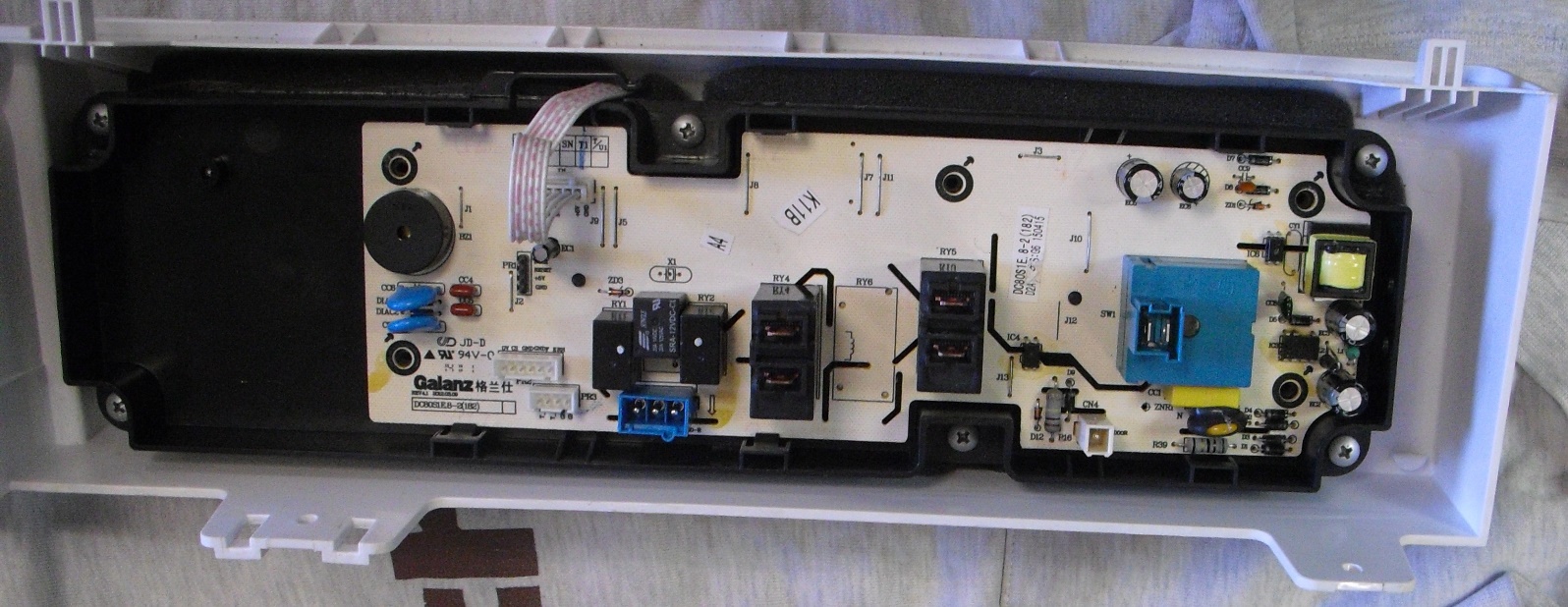 Mon Sèche-linge Bellavita SL8CE BCW démarre tout seul sur toutes les positions.Symptôme : fonctionne sur toutes les positions et le chauffage ce mette en service en position PAUSE.Apres avoir vérifier la carte mère (GALANZ DC80S1E8-2) j’ai constaté que le relais RY3 ( ojt-sh-112DM 12V 5A ) qui alimente le moteur avait le contact en court-circuit.Donc, démontage du plateau de dessus (2 vis) et démontage du tableau de bord (3 vis).Et j’ai adapté un relais 12v (songle SRA12VDC-CL 12v 20A contact NO/NC) et le mieux est d’acheter l’original.Voila la carte.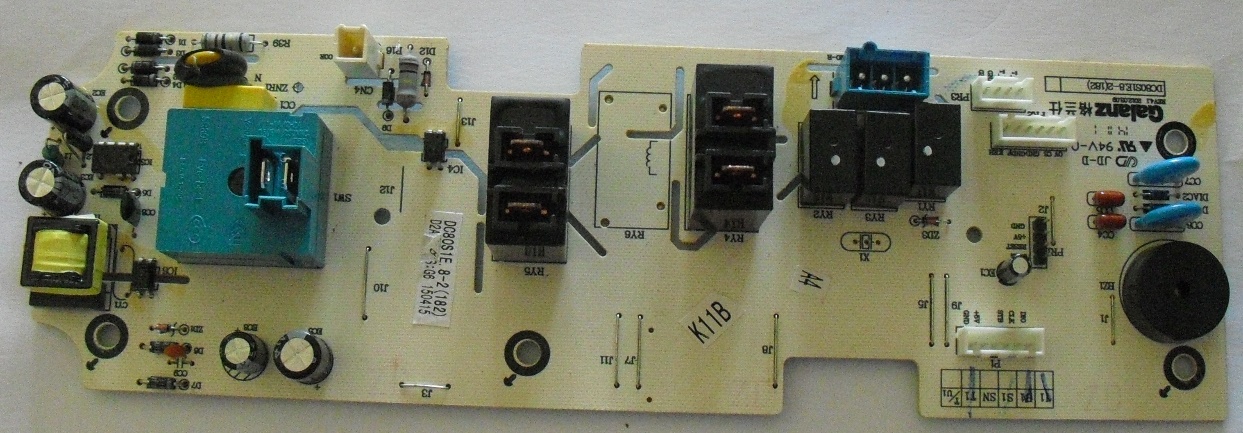 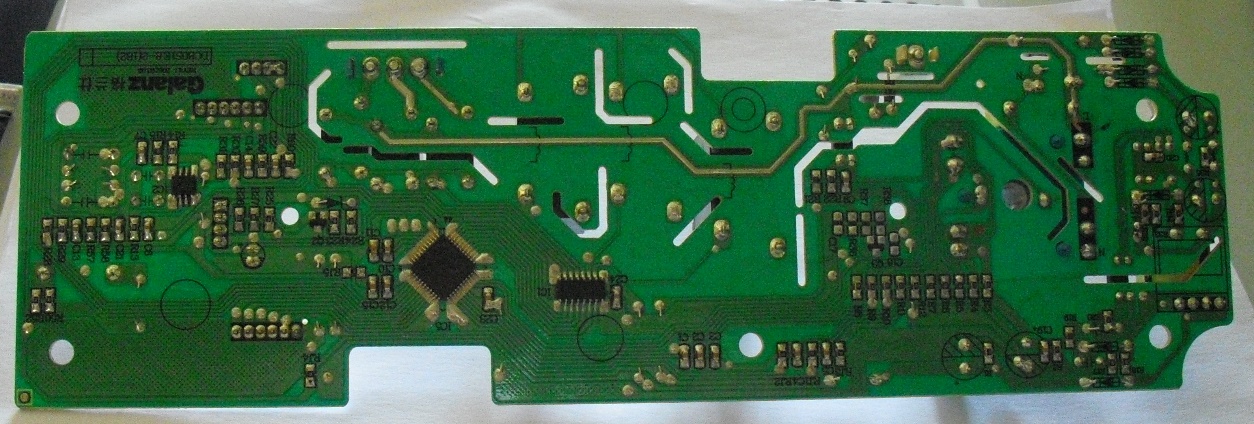 Donc dessouder le relais RY3 qui est celui du centre.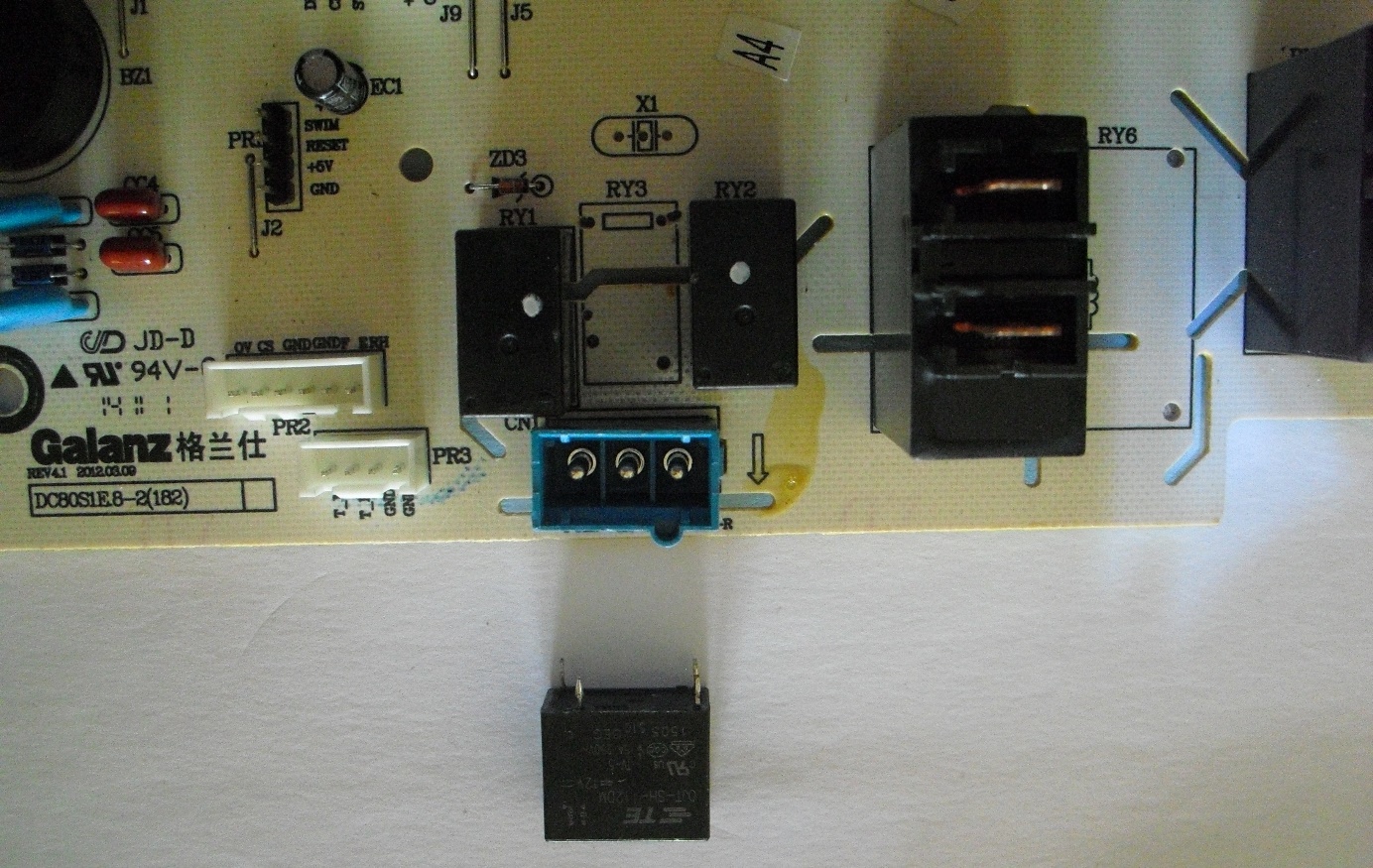 Evidement si pour vous le relais en court-circuit est le RY1 ou RY2 faite le changement.Voilà ma carte une fois réparer.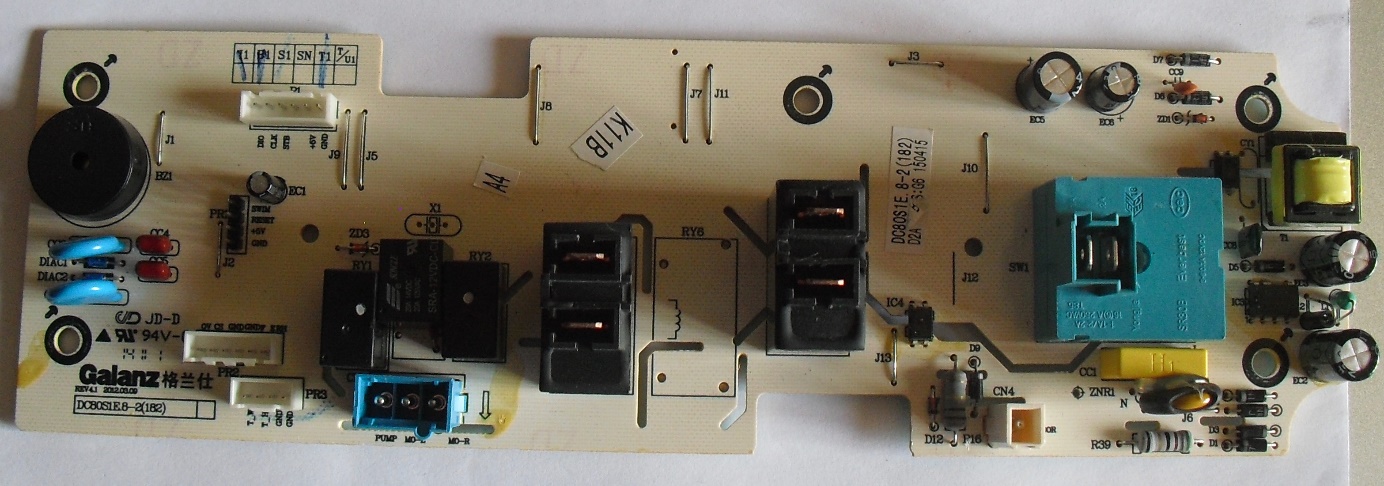 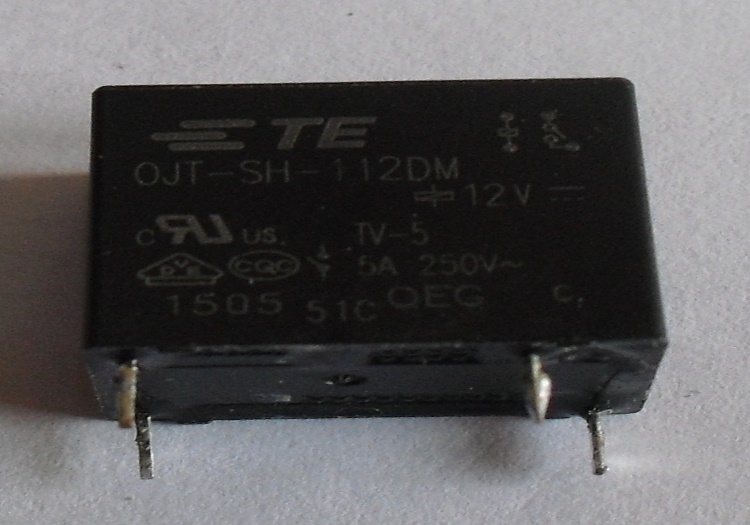 Le sèche-linge re-fonctionne parfaitement. Et la réparation vous coutera 5€.N’oublier pas de débrancher la machine avant toutes interventions.